We’d  be figuring  that the is with us on Mar. 14, 2018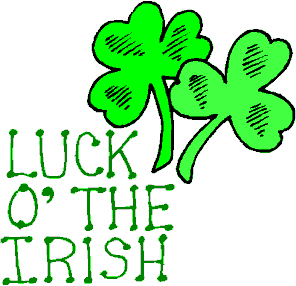 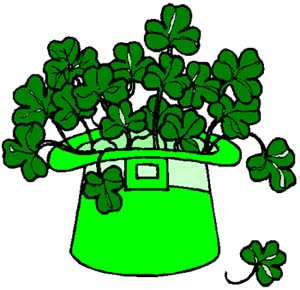 if you ( Irish or Not!) were to join Tri-County Squares at Tillsonburg Senior  Centre, 45 Hardy Ave.  from 7:30 – 9:30 pm to celebrate the “Wearing of the Green”.  If you are not Irish, or don’t wish to celebrate as of Irish descent, why not celebrate your own Heritage?  Just come and celebrate!!!!I’m sure Tom will have picked out some suitable music and some of the refreshments just might even have a “green” tinge.   See you there.                               